РЕШЕНИЕВ соответствии со статьей 54 Устава Петропавловск-Камчатского городского округа, статьей 6 Решения Городской Думы Петропавловск-Камчатского городского округа от 02.03.2016 № 397-нд «О Контрольно-счетной палате Петропавловск-Камчатского городского округа», Городская Дума Петропавловск-Камчатского городского округа РЕШИЛА:1. Утвердить поручения Городской Думы Петропавловск-Камчатского городского округа Контрольно-счетной палате Петропавловск-Камчатского городского округа на 2017 год согласно приложению к настоящему решению.2. Направить настоящее решение председателю Контрольно-счетной палаты Петропавловск-Камчатского городского округа Слободчикову Д.Н. для включения в план работы Контрольно-счетной палаты Петропавловск-Камчатского городского округа.3. Контроль за исполнением настоящего решения возложить на председателя Городской Думы Петропавловск-Камчатского городского округа.Приложениек решению Городской ДумыПетропавловск-Камчатскогогородского округаот 21.12.2016 № 1216-рПоручения Городской Думы Петропавловск-Камчатского городского округа Контрольно-счетной палате Петропавловск-Камчатского городского округа на 2017 год1. Проверка целевого и эффективного использования средств бюджета Петропавловск-Камчатского городского округа, утвержденных Городской Думе Петропавловск-Камчатского городского округа за период 2013 - 2016 годов (исполнение Сметы расходов).2. Проверка исполнения Комитетом по управлению жилищным фондом администрации Петропавловск-Камчатского городского округа полномочий по отбору управляющих организации для управления многоквартирными домами в 2016 году.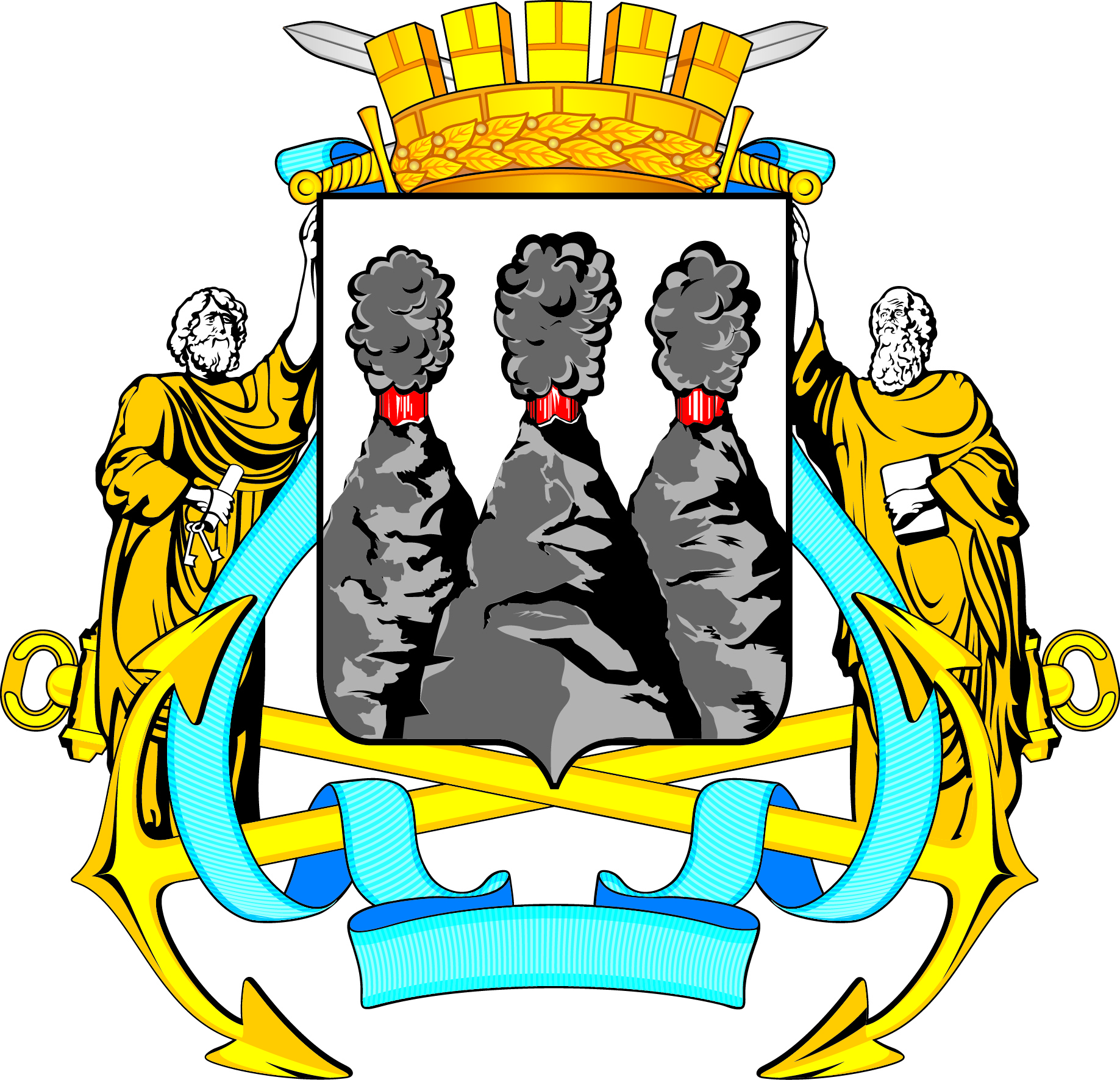 ГОРОДСКАЯ ДУМАПЕТРОПАВЛОВСК-КАМЧАТСКОГО ГОРОДСКОГО ОКРУГАот 21.12.2016 № 1216-р55-я сессияг.Петропавловск-КамчатскийО поручениях Городской Думы Петропавловск-Камчатского городского округа Контрольно-счетной палате Петропавловск-Камчатского городского округа на 2017 годПредседатель Городской Думы Петропавловск-Камчатского городского округаС.И. Смирнов  